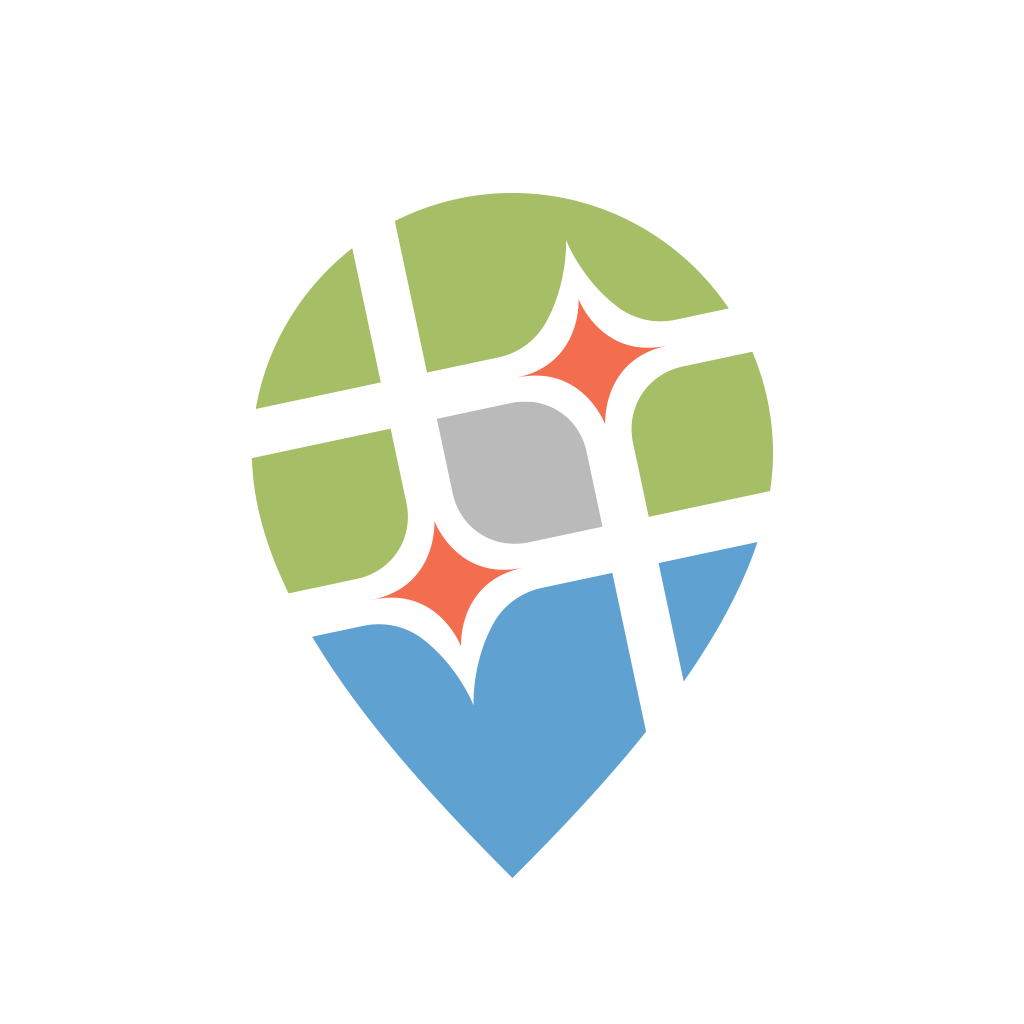 Технічні можливості системи MapaMagicmapamagic.comПідготовано компанією eKreativeЗагальні положенняMapaMagic – проект для поліпшення транспортної системи міста. Система дає можливість слідкувати за рухом громадського транспорту в реальному часі. MapaMagic зараз надає дані про рух тролейбусів та автобусів та дає можливість:слідкувати за маршрутами, які проходять через Вашу зупинку або будь-які інші зупинки міста;бачити час прибуття найближчих 3-х транспортних засобів по маршруту;відстежувати рух транспорту в реальному часі;автоматично шукати три найближчі зупинки в залежності від місцезнаходження користувача;дізнаватися більше про зупинки всього маршруту, щоб планувати своє пересування містом.Технічні характеристики GPS-трекерів 
Наш партнер, постачальник трекерів - вебсайтКожен ТЗ перевізника повинен бути обладнаний GPS-трекером, підключеним до системи.Кожен GPS-трекер підключається до системи в ручному режимі, відображається в системі у панелі адміністратора та має наступні технічні характеристики, допустимі з невеликим відхиленням:GPS модуль: SiRF IIIКлас GPRS: 12Живлення: 9-36В DCРозміри: 90 (довжина) х 45 (ширина) х 13,5 (висота) ммВага: 45 гЕксплуатаційна температура: -30° - +70° Допустимий рівень вологи: 20% - 80%Діапазон частот GSM: 850/900/1800/1900 MHz Чутливість GPS: -159dBmЧутливість прийому даних: -144dBmТочність визначення місцезнаходження: 10мЧас першого визначення місцезнаходження: запуск холодного двигуна ＜38 с; запуск у прогрітому стані ＜32 с; запуск із гарячого стану ＜2 сПередача даних: TCP, SMSНеобхідні параметри трекера для підключення до системи MapaMagic:Трекер повинен передавати дані через 3g/gsm мережу;Повинна бути можливість вказати в налаштуваннях трекеру IP адресу/домен та порт серверу, куди надсилати дані;Дані повинні передаватись через постійне TCP з’єднання;Має бути можливість налаштування інтервалу надходження даних;Дані повинні передаватись в наступному форматі:Формат повідомлення:GPS-трекер передає інформацію із мережевим шлюзом через передачу пакетів даних, використовуючи протокол TCP. Структура пакету даних виглядає наступним чином:Кожен повний пакет даних має містити: початок, серійний номер / час, команду, тіло повідомлення і маршрут.Приклад:(013612345678BR00080612A2232.9828N11404.9297E000.0022828000.0000000000L000230AA)Адміністративна панель
Ось як виглядає панель адміністратора- відеоРоль перевізника/диспетчера. Перевізник/диспетчер може:Бачити маршрути тільки своїх ТЗ в режимі реального часу; на карті відображається поточне місцезнаходження ТЗ та його бортовий номер;Слідкувати за тим, на якому маршруті знаходиться той чи інший транспортний засіб;Бачити швидкість руху кожного ТЗ для аналізу відповідності графіку маршруту та дотримання водієм допустимої швидкості ТЗ в межах міста (в процесі розробки); Відтворити та аналізувати дані про активність кожного ТЗ з активним трекером на маршруті за будь-який період;Переглядати статистику та фільтрувати дані по всім своїм ТЗ за останній день, три дні, тиждень;Контролювати швидкість перегляду руху ТЗ при роботі зі статистикою (в процесі розробки);Перевести ТЗ на іншу схему руху, якщо даний ТЗ вийшов на інший маршрут;Фіксувати у системі зміни маршруту ТЗ, якщо він вийшов на спец-рейс або зламався; як тільки диспетчер вносить зміни у систему, дані аналізуються та враховуються на стороні мобільного додатку. Таким чином пасажири отримують більш точні дані про рух ТЗ. Роль департамента. Департамент може:Бачити усі ТЗ, зареєстровані в системі, в режимі реального часу (назва перевізника, бортовий номер ТЗ, номер маршруту);Бачити усі відрізки та маршрути на карті;Бачити усі зупинки міста на карті;Бачити швидкість руху кожного ТЗ для аналізу відповідності графіку маршруту та дотримання водієм допустимої швидкості ТЗ в межах міста (в процесі розробки); Бачити загальну статистику та окремо по кожному перевізнику за останній день, три дні, тиждень;Відтворити та аналізувати дані про активність кожного ТЗ кожного маршруту за будь-який період (в процесі розробки);Веб-додаток Веб-сайт webapp.mapamagic.com надає користувачам детальну інформацію про рух транспорту у реальному часі;За допомогою веб-сайту користувач може:Ознайомитися із функціоналом системи;Завантажити додаток для смартфону з Google Play Market та App Store;Заповнити форму зворотного зв’язку із командою MapaMagic з метою подачі відгуку або питання до команди проекту.Мобільні додатки (Android, iOS) Мобільні додатки під операційні системи Android та iOS розповсюджуються через Google Play Market та App Store;Веб додаток доступний з будь якого браузера за посиланням webapp.mapamagic.comМобільні додатки безкоштовні у користуванні та доступні в Appstore та Play market за назвою - MapaMagic;Використовуючи Wi-Fi або стільникову мережу, мобільні додатки оновлюють дані про рух ТЗ кожні 10 с.Використовуючи додаток MapaMagic, користувач може:Увійти у систему, попередньо зареєструвавшись через електронну адресу, або використати обліковий запис соціальної мережі (Facebook,Google);Визначити своє місцезнаходження на карті через GPS;Визначити 3 (три) найближчі зупинки до місцезнаходження користувача і побачити дані по них (назва та напрямок руху ТЗ), а також переглянути усі інші зупинки на карті;Зберегти на карті улюблені зупинки та прибрати зупинки зі списку улюблених;Побачити основну та деталізовану інформацію по маршрутах, які проходять через дану зупинку;Побачити час прибуття трьох найближчих транспортних засобів по данному маршруту;Побачити, якщо через вибрану зупинку немає прокладених схем руху, оскільки ТЗ на певних маршрутах не були облаштовані GPS-трекерами системи;Побачити, що на маршруті, де встановлено GPS-трекери системи, відсутні ТЗ через пізню годину, тощо;Оцінити додаток на Apple Store чи Google Play Market, поділитися рекомендацією з друзями, а також залишити відгук розробникам про помилку або неточність даних.

В майбутньому можна буде виводити дані веб додатку на табло на зупинці. Таким чином містяни/гості у яких немає мобільного додатку або доступу до мережі інтернет, можуть дізнатись інформацію про рух ТЗ з електронного табло.
Корисні Посилання
Веб додаток - Webapp.mapamagic.com
Ось як виглядає панель адміністратора- відео
Мобільний додаток - Android
Мобільний додаток - iOS
Наш партнер, постачальник трекерів - вебсайтТип данихІнструкціяCHARОдин символ ASCIIC_STRINGВключає рядок символів ASCIIN_STRINGПередає дробні числа в строковому виглядіH_SRTINGПередає цілі числа в строковому виглядіHEX_STRINGПередає шістнадцятирічні дані в строковому виглядіBINБінарні дані системиBYTE8 знаків від 0 до 255ПочатокСерійний номер / часКомандаТіло повідомленняМаршрут1 байт12 байт4 байтиN байт (N≤1K)1 байтCHARC_STRINGC_STRINGC_STRINGBR00+дані GPS